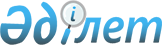 "О признании утратившим силу некоторых совместных приказов"Совместные приказ Министра здравоохранения Республики Казахстан от 13 апреля 2021 года № ҚР ДСМ-29, Министра торговли и интеграции Республики Казахстан от 13 апреля 2021 года № 275-НҚ и постановление Председателя Агентства по защите и развитию конкуренции Республики Казахстан от 13 апреля 2021 года № 7. Зарегистрирован в Министерстве юстиции Республики Казахстан 17 апреля 2021 года № 22557
      В соответствии c подпунктом 1) пункта 4 протокола заседания Межведомственной комиссии по недопущению возникновения и распространения коронавирусной инфекции на территории Республики Казахстан от 11 ноября 2020 года ПРИКАЗЫВАЕМ: 
      1. Признать утратившими силу некоторые совместные приказы, согласно приложению к настоящему совместному приказу.
      2. Департаменту лекарственной политики Министерства здравоохранения Республики Казахстан в установленном законодательством Республики Казахстан порядке обеспечить:
      1) государственную регистрацию настоящего совместного приказа в Министерстве юстиции Республики Казахстан;
      2) размещение настоящего совместного приказа на интернет-ресурсе Министерства здравоохранения Республики Казахстан после его официального опубликования;
      3) в течение десяти рабочих дней после государственной регистрации настоящего совместного приказа в Министерстве юстиции Республики Казахстан представление в Юридический департамент Министерства здравоохранения Республики Казахстан сведений об исполнении мероприятий, предусмотренных подпунктами 1) и 2) настоящего пункта.
      3. Контроль за исполнением настоящего совместного приказа возложить на курирующего вице-министра здравоохранения Республики Казахстан.
      4. Настоящий совместный приказ вводится в действие по истечении десяти календарных дней после дня его первого официального опубликования. Перечень утративших силу некоторых совместных приказов 
      1. Совместный приказ Министра здравоохранения Республики Казахстан от 6 апреля 2020 года № ҚР ДСМ-29/2020, Министра торговли и интеграции Республики Казахстан от 6 апреля 2020 года № 68-НҚ, Министра национальной экономики Республики Казахстан от 7 апреля 2020 года № 26 "Об утверждении предельной цены на медицинские маски" (зарегистрирован в Реестре государственной регистрации нормативных правовых актов под № 20334, опубликован в Эталонном контрольном банке нормативных правовых актов Республики Казахстан 10 апреля 2020 года).
      2. Совместный приказ Министра здравоохранения Республики Казахстан от 14 июля 2020 года № ҚР ДСМ-84/2020, исполняющего обязанности Министра торговли и интеграции Республики Казахстан от 14 июля 2020 года № 146-НҚ и Министра национальной экономики Республики Казахстан от 14 июля 2020 года № 55 "О внесении изменения в совместный приказ Министра здравоохранения Республики Казахстан от 6 апреля 2020 года № ҚР ДСМ-29/2020, Министра торговли и интеграции Республики Казахстан от 6 апреля 2020 года № 68-НҚ, Министра национальной экономики Республики Казахстан от 7 апреля 2020 года № 26 "Об утверждении предельной цены на медицинские маски" (зарегистрирован в Реестре государственной регистрации нормативных правовых актов под № 20971, опубликован в Эталонном контрольном банке нормативных правовых актов Республики Казахстан 15 июля 2020 года). 
      3. Совместный приказ исполняющего обязанности Министра здравоохранения Республики Казахстан от 15 октября 2020 года № ҚР ДСМ-132/2020, исполняющего обязанности Министра торговли и интеграции Республики Казахстан от 15 октября 2020 года № 227-НҚ и Министра национальной экономики Республики Казахстан от 15 октября 2020 года № 80 "О внесении изменения в совместный приказ Министра здравоохранения Республики Казахстан от 6 апреля 2020 года № ҚР ДСМ-29/2020, Министра торговли и интеграции Республики Казахстан от 6 апреля 2020 года № 68-НҚ, Министра национальной экономики Республики Казахстан от 7 апреля 2020 года № 26 "Об утверждении предельной цены на медицинские маски" (зарегистрирован в Реестре государственной регистрации нормативных правовых актов под № 21453, опубликован в Эталонном контрольном банке нормативных правовых актов Республики Казахстан 16 октября 2020 года). 
					© 2012. РГП на ПХВ «Институт законодательства и правовой информации Республики Казахстан» Министерства юстиции Республики Казахстан
				
Председатель Агентства по
защите и развитию
конкуренции
Республики Казахстан __________С. Жумангарин
Министр торговли и
интеграции Республики
Казахстан __________Б. Сұлтанов
Министр здравоохранения
Республики Казахстан __________А. ЦойПриложение к
совместному приказу
Председатель Агентства по
защите и развитию
конкуренции Республики Казахстан
от 13 апреля 2021 года № 7,Министра торговли и
интеграции
Республики Казахстан
от 13 апреля 2021 года № 275-НҚ иМинистр здравоохранения
Республики Казахстан
от 13 апреля 2021 года № ҚР ДСМ-29